Leave Request Letter for SchoolFrom,Rechab Sharma,Geet Garden Street 560, Las Angeles, USA-49990Date: 4 March 2063 To,The Class-TeacherGrade - A Joshaep Dickoud45/23 - C, Block -B, Newtons Road, Boston, USA-90568Subject: Request For Leave Respected Ma-am,I Rechub ---- (mention relation) studying in your class	would like to inform youabout the absence from ------ to ------ (mention dates) due to	(mention thereason).My son/daughter will not be able to classes, but will be taking extra classes from you later and will also catch up on the syllabus with notes and lessons from my classmates.I would request you to kindly consider the leave application and grant us permission for the same.Thanking you,Yours Sincerely, Rechub Shrama (F/O	 (child’s name), Grade- 		)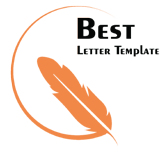 